.Intro: 16 CountsStep R. 1/8 Turn Left, Cross Behind, ¼ Turn R, ¼ Turn R., Cross Behind, ¼ Turn L. Step Forward R., Pivot L.Step R., Hold, ½ Turn R. (x2), Left Toe Strut, Right Toe Strut¼ Turn R., Cross Behind, ¼ Turn L., ¼ Turn L., Cross Behind, ¼ Turn R., Step Forward L., Pivot R.Step L., Hold, ½ Turn Left (x2), Right Toe Strut, Left Toe StrutStep Forward R. Diagonal, Touch L., Step L., Touch R., Step back R. Diagonal., Touch L., Step L., Touch R.Step R., Cross L. Behind, ¼ Turn Right, Step Forward, Pivot R., ¼ Turn Right, Cross R. Behind, ¼ Turn L.Right Toe Strut, Rock, Recover, Step L. back, ¼ Turn Right, Cross, HoldSide Rock, Recover, Cross, Hold, ¼ Turn right (x2), Step Forward, Hold*** RestartWall 3, restart the dance after count 40.Start again smile and have funCarousel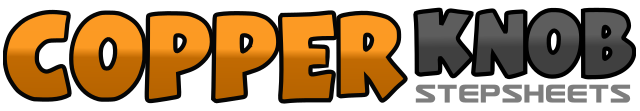 .......Count:64Wall:2Level:Intermediate.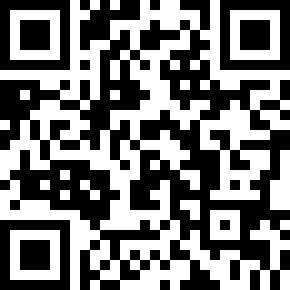 Choreographer:Wil Bos (NL) & Roy Verdonk (NL) - October 2010Wil Bos (NL) & Roy Verdonk (NL) - October 2010Wil Bos (NL) & Roy Verdonk (NL) - October 2010Wil Bos (NL) & Roy Verdonk (NL) - October 2010Wil Bos (NL) & Roy Verdonk (NL) - October 2010.Music:Carousel - Ilse DeLange : (CD: Next to me)Carousel - Ilse DeLange : (CD: Next to me)Carousel - Ilse DeLange : (CD: Next to me)Carousel - Ilse DeLange : (CD: Next to me)Carousel - Ilse DeLange : (CD: Next to me)........1-21/8 turn left step right to right diagonal, Cross left behind right (step towards 01:30)3-4¼ turn right step right forward, ¼ turn right step left to left side5-6Cross right behind left, ¼ turn left step left forward7-8Step right forward, ½ turn left 						(07:30)1-2Step right forward, Hold3-4½ turn right step back on left, ½ turn right step right forward5-6Touch left toes forward, Drop left heel7-8Touch right toes forward, Drop right heel1-2¼ turn right step left to left side, Cross right behind left3-4¼ turn left step left forward, ¼ turn left step right to right side5-6Cross left behind right, ¼ turn right step right forward7-8Step left forward, ½ turn right						(01:30)1-2Step left forward, Hold3-4½ turn left step back on right, ½ turn left step left forward5-6Touch right toes forward, Drop right heel7-8Touch left toes forward, Drop left heel1-2Step right forward to right diagonal, Touch left next to right & Clap3-4Step left to left side, Touch right next to left & Clap				(12:00)5-6Step right back to right diagonal., Touch left next to right & Clap7-8Step left to left side, Touch right next to left & Clap ***1-2Step right to right side, Cross left behind right3-4¼ Turn right step right forward, Step left forward5-6½ turn right, ¼ turn right step left to left side7-8Cross right behind left, ¼ turn left step left forward				(09:00)1-2Touch right toes forward, Drop right heel3-4Rock left forward, Recover5-6Step back on left, ¼ right step right to right side				(12:00)7-8Cross left over right, Hold1-2Rock right to right side, Recover3-4Cross right over left, Hold5-6¼ turn right step back on left, ¼ turn right step right to right side		(06:00)7-8Step left forward, Hold